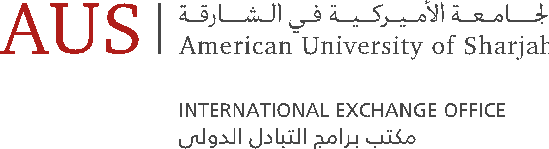 Visiting Guest-in-Residence (VGiR) Approval FormVisiting Guest in-Residence (VGiR) are guests conducting research or other work requiring access to AUS facilities, e.g., non-AUS undergraduate students contributing to the research of AUS faculty, doctoral students conducting dissertation research, research assistants, research administrators, international interns, etc. VGiRs do not receive any funds from AUS and must provide their own funding. All VGiRs must prove health insurance coverage upon arrival.Fees payable to International Exchange Office (IXO)AED 300 VGiR Application Fee. Due once the form reaches IXO. Applications will not be processed until the fee is paid. The fee is non-refundable if the application is withdrawn or cancelled following payment.AED 750 VGiR Refundable Deposit. All VGiRs are required to provide a deposit that will be refunded if exit requirements have been completed and all university property has been returned undamaged. VGiR must ensure cancellation of the AUS-sponsored visa, return of the temporary ID card, office keys, books borrowed from the library and check out of the housing unit (if applicable) before departure from AUS. Following submission and approval of the VGiR Clearance Form to AUS Student Accounts, the deposit will be refunded to the bank account provided within 10 to 15 working days.Candidate InformationFull Name (as per Passport) EmailMarital Status:	Married Home InstitutionAUS Alumni:	Yes Emergency Contact: NameContact NumberMobile NumberSingle	Country of ResidenceRelation EmailFaculty Host InformationNameDesignation/DepartmentMobile Number	EmailPosition InformationDuration of Visit (provide specific dates)Specific Purpose of Visit (if necessary, attach a one-page explanation, no more than 200 words):Visit or Research Field/Category (tick the appropriate box):Humanities Social SciencesPerforming Arts Physical SciencesArchitecture, Arts or DesignEngineering and TechnologyLife SciencesOther:Faculty Sponsor’s Cost Center(Note: No money will be charged; we require this only for the purpose of obtaining an AUS ID number.)If applicable, please fill in exact stipend or honorarium and complete fund:Stipend/Honorarium 				Funding Source 						AUS Visa Sponsorship:      	No, UAE visa is self-arrangedYes, please charge visa fees to ______________________________________Attachments RequiredPassport copy 	                  Security clearance approval 	          CV or resume of candidate  ApprovalsName and Signature of Sponsor			DateName and Signature of Sponsor’s Department Head			DateName and Signature of Sponsor’s Dean			DateSignature of International Exchange Office			DateSignature of Provost			DateSignature of Chief Operating Officer						DateIXO use onlyIXO use onlyIXO use onlyIXO use onlyIXO use onlyIXO use onlyVGiR Ref. #VGiR Ref. #VGiR Ref. #Date form received:Date form received:Date form received:Security clearance approved:YesNoHealth insurance card received:YesNo